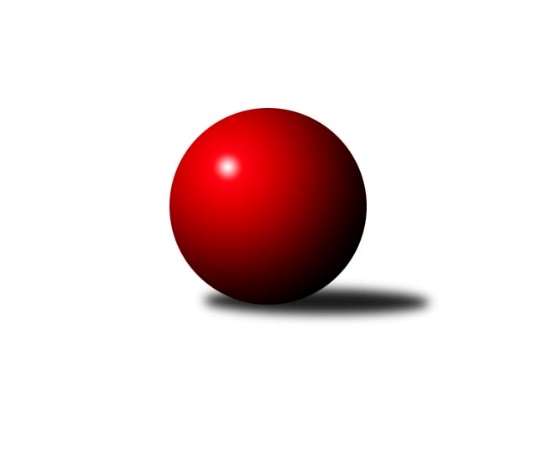 Č.6Ročník 2022/2023	28.4.2024 Mistrovství Prahy 2 2022/2023Statistika 6. kolaTabulka družstev:		družstvo	záp	výh	rem	proh	skore	sety	průměr	body	plné	dorážka	chyby	1.	TJ Rudná B	6	5	0	1	30.0 : 18.0 	(43.0 : 29.0)	2418	10	1698	720	51.7	2.	TJ Vršovice B	6	4	0	2	28.0 : 20.0 	(41.5 : 30.5)	2373	8	1687	687	56.7	3.	KK Slavoj D	6	4	0	2	26.0 : 22.0 	(33.5 : 38.5)	2382	8	1687	695	57.5	4.	TJ Rudná C	5	3	1	1	25.0 : 15.0 	(33.0 : 27.0)	2314	7	1673	641	63.2	5.	AC Sparta B	5	3	1	1	24.0 : 16.0 	(34.5 : 25.5)	2413	7	1680	733	57.2	6.	TJ Kobylisy C	5	3	0	2	22.0 : 18.0 	(34.5 : 25.5)	2384	6	1682	702	53	7.	KK Dopravní podniky Praha A	6	3	0	3	23.0 : 25.0 	(36.0 : 36.0)	2394	6	1692	702	56.5	8.	SK Uhelné sklady B	4	2	0	2	18.0 : 14.0 	(26.0 : 22.0)	2359	4	1695	664	57.8	9.	KK Konstruktiva D	4	2	0	2	16.0 : 16.0 	(24.0 : 24.0)	2421	4	1721	700	56.3	10.	SK Meteor D	5	2	0	3	16.0 : 24.0 	(27.5 : 32.5)	2410	4	1717	693	54.6	11.	TJ Astra Zahradní Město B	6	2	0	4	18.0 : 30.0 	(33.0 : 39.0)	2225	4	1615	610	60.7	12.	KK Slavia B	5	1	0	4	16.0 : 24.0 	(26.0 : 34.0)	2304	2	1620	684	58.2	13.	KK Konstruktiva Praha E	5	1	0	4	16.0 : 24.0 	(23.0 : 37.0)	2355	2	1685	669	70.4	14.	SK Uhelné sklady C	6	1	0	5	18.0 : 30.0 	(28.5 : 43.5)	2441	2	1724	717	63.7Tabulka doma:		družstvo	záp	výh	rem	proh	skore	sety	průměr	body	maximum	minimum	1.	TJ Vršovice B	4	4	0	0	23.0 : 9.0 	(30.5 : 17.5)	2378	8	2503	2279	2.	TJ Rudná C	4	3	1	0	22.0 : 10.0 	(27.0 : 21.0)	2432	7	2493	2295	3.	KK Konstruktiva D	2	2	0	0	12.0 : 4.0 	(16.0 : 8.0)	2503	4	2517	2489	4.	TJ Kobylisy C	2	2	0	0	12.0 : 4.0 	(16.0 : 8.0)	2363	4	2377	2348	5.	TJ Rudná B	2	2	0	0	11.0 : 5.0 	(16.0 : 8.0)	2505	4	2505	2504	6.	AC Sparta B	2	2	0	0	11.0 : 5.0 	(14.0 : 10.0)	2490	4	2531	2449	7.	KK Slavoj D	2	2	0	0	11.0 : 5.0 	(11.5 : 12.5)	2587	4	2604	2570	8.	TJ Astra Zahradní Město B	3	2	0	1	14.0 : 10.0 	(20.5 : 15.5)	2393	4	2475	2294	9.	SK Meteor D	3	2	0	1	13.0 : 11.0 	(16.5 : 19.5)	2460	4	2509	2428	10.	KK Dopravní podniky Praha A	3	2	0	1	12.0 : 12.0 	(19.0 : 17.0)	2488	4	2554	2434	11.	SK Uhelné sklady B	1	1	0	0	6.0 : 2.0 	(6.0 : 6.0)	2309	2	2309	2309	12.	KK Slavia B	3	1	0	2	11.0 : 13.0 	(19.0 : 17.0)	2212	2	2392	1921	13.	SK Uhelné sklady C	3	1	0	2	10.0 : 14.0 	(15.5 : 20.5)	2326	2	2342	2314	14.	KK Konstruktiva Praha E	3	1	0	2	10.0 : 14.0 	(13.0 : 23.0)	2364	2	2445	2306Tabulka venku:		družstvo	záp	výh	rem	proh	skore	sety	průměr	body	maximum	minimum	1.	TJ Rudná B	4	3	0	1	19.0 : 13.0 	(27.0 : 21.0)	2396	6	2600	2171	2.	KK Slavoj D	4	2	0	2	15.0 : 17.0 	(22.0 : 26.0)	2331	4	2401	2291	3.	AC Sparta B	3	1	1	1	13.0 : 11.0 	(20.5 : 15.5)	2387	3	2389	2384	4.	SK Uhelné sklady B	3	1	0	2	12.0 : 12.0 	(20.0 : 16.0)	2376	2	2447	2272	5.	KK Dopravní podniky Praha A	3	1	0	2	11.0 : 13.0 	(17.0 : 19.0)	2363	2	2457	2289	6.	TJ Kobylisy C	3	1	0	2	10.0 : 14.0 	(18.5 : 17.5)	2391	2	2530	2187	7.	TJ Rudná C	1	0	0	1	3.0 : 5.0 	(6.0 : 6.0)	2196	0	2196	2196	8.	KK Konstruktiva Praha E	2	0	0	2	6.0 : 10.0 	(10.0 : 14.0)	2350	0	2385	2315	9.	TJ Vršovice B	2	0	0	2	5.0 : 11.0 	(11.0 : 13.0)	2371	0	2423	2319	10.	KK Slavia B	2	0	0	2	5.0 : 11.0 	(7.0 : 17.0)	2350	0	2452	2247	11.	KK Konstruktiva D	2	0	0	2	4.0 : 12.0 	(8.0 : 16.0)	2380	0	2388	2371	12.	SK Meteor D	2	0	0	2	3.0 : 13.0 	(11.0 : 13.0)	2386	0	2427	2344	13.	SK Uhelné sklady C	3	0	0	3	8.0 : 16.0 	(13.0 : 23.0)	2499	0	2561	2434	14.	TJ Astra Zahradní Město B	3	0	0	3	4.0 : 20.0 	(12.5 : 23.5)	2169	0	2369	1863Tabulka podzimní části:		družstvo	záp	výh	rem	proh	skore	sety	průměr	body	doma	venku	1.	TJ Rudná B	6	5	0	1	30.0 : 18.0 	(43.0 : 29.0)	2418	10 	2 	0 	0 	3 	0 	1	2.	TJ Vršovice B	6	4	0	2	28.0 : 20.0 	(41.5 : 30.5)	2373	8 	4 	0 	0 	0 	0 	2	3.	KK Slavoj D	6	4	0	2	26.0 : 22.0 	(33.5 : 38.5)	2382	8 	2 	0 	0 	2 	0 	2	4.	TJ Rudná C	5	3	1	1	25.0 : 15.0 	(33.0 : 27.0)	2314	7 	3 	1 	0 	0 	0 	1	5.	AC Sparta B	5	3	1	1	24.0 : 16.0 	(34.5 : 25.5)	2413	7 	2 	0 	0 	1 	1 	1	6.	TJ Kobylisy C	5	3	0	2	22.0 : 18.0 	(34.5 : 25.5)	2384	6 	2 	0 	0 	1 	0 	2	7.	KK Dopravní podniky Praha A	6	3	0	3	23.0 : 25.0 	(36.0 : 36.0)	2394	6 	2 	0 	1 	1 	0 	2	8.	SK Uhelné sklady B	4	2	0	2	18.0 : 14.0 	(26.0 : 22.0)	2359	4 	1 	0 	0 	1 	0 	2	9.	KK Konstruktiva D	4	2	0	2	16.0 : 16.0 	(24.0 : 24.0)	2421	4 	2 	0 	0 	0 	0 	2	10.	SK Meteor D	5	2	0	3	16.0 : 24.0 	(27.5 : 32.5)	2410	4 	2 	0 	1 	0 	0 	2	11.	TJ Astra Zahradní Město B	6	2	0	4	18.0 : 30.0 	(33.0 : 39.0)	2225	4 	2 	0 	1 	0 	0 	3	12.	KK Slavia B	5	1	0	4	16.0 : 24.0 	(26.0 : 34.0)	2304	2 	1 	0 	2 	0 	0 	2	13.	KK Konstruktiva Praha E	5	1	0	4	16.0 : 24.0 	(23.0 : 37.0)	2355	2 	1 	0 	2 	0 	0 	2	14.	SK Uhelné sklady C	6	1	0	5	18.0 : 30.0 	(28.5 : 43.5)	2441	2 	1 	0 	2 	0 	0 	3Tabulka jarní části:		družstvo	záp	výh	rem	proh	skore	sety	průměr	body	doma	venku	1.	TJ Kobylisy C	0	0	0	0	0.0 : 0.0 	(0.0 : 0.0)	0	0 	0 	0 	0 	0 	0 	0 	2.	AC Sparta B	0	0	0	0	0.0 : 0.0 	(0.0 : 0.0)	0	0 	0 	0 	0 	0 	0 	0 	3.	TJ Rudná B	0	0	0	0	0.0 : 0.0 	(0.0 : 0.0)	0	0 	0 	0 	0 	0 	0 	0 	4.	TJ Vršovice B	0	0	0	0	0.0 : 0.0 	(0.0 : 0.0)	0	0 	0 	0 	0 	0 	0 	0 	5.	TJ Rudná C	0	0	0	0	0.0 : 0.0 	(0.0 : 0.0)	0	0 	0 	0 	0 	0 	0 	0 	6.	SK Meteor D	0	0	0	0	0.0 : 0.0 	(0.0 : 0.0)	0	0 	0 	0 	0 	0 	0 	0 	7.	TJ Astra Zahradní Město B	0	0	0	0	0.0 : 0.0 	(0.0 : 0.0)	0	0 	0 	0 	0 	0 	0 	0 	8.	KK Dopravní podniky Praha A	0	0	0	0	0.0 : 0.0 	(0.0 : 0.0)	0	0 	0 	0 	0 	0 	0 	0 	9.	SK Uhelné sklady C	0	0	0	0	0.0 : 0.0 	(0.0 : 0.0)	0	0 	0 	0 	0 	0 	0 	0 	10.	KK Slavoj D	0	0	0	0	0.0 : 0.0 	(0.0 : 0.0)	0	0 	0 	0 	0 	0 	0 	0 	11.	KK Konstruktiva D	0	0	0	0	0.0 : 0.0 	(0.0 : 0.0)	0	0 	0 	0 	0 	0 	0 	0 	12.	KK Konstruktiva Praha E	0	0	0	0	0.0 : 0.0 	(0.0 : 0.0)	0	0 	0 	0 	0 	0 	0 	0 	13.	SK Uhelné sklady B	0	0	0	0	0.0 : 0.0 	(0.0 : 0.0)	0	0 	0 	0 	0 	0 	0 	0 	14.	KK Slavia B	0	0	0	0	0.0 : 0.0 	(0.0 : 0.0)	0	0 	0 	0 	0 	0 	0 	0 Zisk bodů pro družstvo:		jméno hráče	družstvo	body	zápasy	v %	dílčí body	sety	v %	1.	Michal Kocan 	KK Slavia B 	5	/	5	(100%)	8	/	10	(80%)	2.	Vladimír Strnad 	TJ Vršovice B 	5	/	6	(83%)	10	/	12	(83%)	3.	Pavel Kasal 	TJ Rudná B 	5	/	6	(83%)	9.5	/	12	(79%)	4.	Roman Hrdlička 	KK Slavoj D 	5	/	6	(83%)	8	/	12	(67%)	5.	Jiří Bendl 	SK Uhelné sklady C 	5	/	6	(83%)	7	/	12	(58%)	6.	Jaroslav Pleticha ml.	KK Konstruktiva D 	4	/	4	(100%)	7	/	8	(88%)	7.	Jan Klégr 	TJ Rudná C 	4	/	4	(100%)	6	/	8	(75%)	8.	Anna Novotná 	TJ Rudná C 	4	/	4	(100%)	6	/	8	(75%)	9.	Vojtěch Vojtíšek 	TJ Kobylisy C 	4	/	4	(100%)	5	/	8	(63%)	10.	Miroslav Viktorin 	AC Sparta B 	4	/	5	(80%)	9	/	10	(90%)	11.	Miloslav Dušek 	SK Uhelné sklady C 	4	/	5	(80%)	7	/	10	(70%)	12.	Milan Mareš 	KK Slavia B 	4	/	5	(80%)	7	/	10	(70%)	13.	Jarmila Zimáková 	TJ Rudná C 	4	/	5	(80%)	7	/	10	(70%)	14.	Zbyněk Lébl 	KK Konstruktiva Praha E 	4	/	5	(80%)	6	/	10	(60%)	15.	Martin Machulka 	TJ Rudná B 	4	/	6	(67%)	8.5	/	12	(71%)	16.	Petra Švarcová 	KK Dopravní podniky Praha A 	4	/	6	(67%)	8	/	12	(67%)	17.	Václav Papež 	TJ Vršovice B 	4	/	6	(67%)	7	/	12	(58%)	18.	Radovan Šimůnek 	TJ Astra Zahradní Město B 	4	/	6	(67%)	6.5	/	12	(54%)	19.	Karel Wolf 	TJ Vršovice B 	3	/	3	(100%)	5.5	/	6	(92%)	20.	Tomáš Keller 	TJ Rudná B 	3	/	3	(100%)	5	/	6	(83%)	21.	Vojtěch Kostelecký 	TJ Astra Zahradní Město B 	3	/	3	(100%)	5	/	6	(83%)	22.	Tereza Hrbková 	SK Meteor D 	3	/	4	(75%)	6	/	8	(75%)	23.	Adam Rajnoch 	SK Uhelné sklady B 	3	/	4	(75%)	6	/	8	(75%)	24.	Tomáš Eštók 	KK Konstruktiva D 	3	/	4	(75%)	5.5	/	8	(69%)	25.	Richard Sekerák 	SK Meteor D 	3	/	4	(75%)	5	/	8	(63%)	26.	Pavel Černý 	SK Uhelné sklady B 	3	/	4	(75%)	4.5	/	8	(56%)	27.	Milan Perman 	KK Konstruktiva Praha E 	3	/	4	(75%)	3	/	8	(38%)	28.	Josef Hladík 	TJ Vršovice B 	3	/	5	(60%)	7	/	10	(70%)	29.	Miroslav Šostý 	SK Meteor D 	3	/	5	(60%)	5	/	10	(50%)	30.	Marián Kováč 	TJ Kobylisy C 	3	/	5	(60%)	5	/	10	(50%)	31.	Miloš Endrle 	SK Uhelné sklady C 	3	/	5	(60%)	4	/	10	(40%)	32.	Marek Sedlák 	TJ Astra Zahradní Město B 	3	/	6	(50%)	9	/	12	(75%)	33.	Miroslav Tomeš 	KK Dopravní podniky Praha A 	3	/	6	(50%)	7	/	12	(58%)	34.	Jan Novák 	KK Dopravní podniky Praha A 	3	/	6	(50%)	6	/	12	(50%)	35.	Jindřich Habada 	KK Dopravní podniky Praha A 	3	/	6	(50%)	6	/	12	(50%)	36.	Jaroslav Vondrák 	KK Dopravní podniky Praha A 	3	/	6	(50%)	5	/	12	(42%)	37.	Eva Kozáková 	SK Uhelné sklady C 	3	/	6	(50%)	5	/	12	(42%)	38.	Daniel Kulhánek 	KK Slavoj D 	3	/	6	(50%)	4	/	12	(33%)	39.	Martin Dubský 	AC Sparta B 	2	/	2	(100%)	3.5	/	4	(88%)	40.	Jana Cermanová 	TJ Kobylisy C 	2	/	2	(100%)	2.5	/	4	(63%)	41.	Miroslav Míchal 	SK Uhelné sklady B 	2	/	3	(67%)	4	/	6	(67%)	42.	Bohumír Musil 	KK Konstruktiva Praha E 	2	/	3	(67%)	3	/	6	(50%)	43.	Marek Dvořák 	TJ Rudná C 	2	/	3	(67%)	2	/	6	(33%)	44.	Jan Vácha 	AC Sparta B 	2	/	4	(50%)	6	/	8	(75%)	45.	Karel Erben 	TJ Kobylisy C 	2	/	4	(50%)	5.5	/	8	(69%)	46.	Roman Tumpach 	SK Uhelné sklady B 	2	/	4	(50%)	5	/	8	(63%)	47.	Miroslav Kýhos 	TJ Rudná B 	2	/	4	(50%)	5	/	8	(63%)	48.	Petra Sedláčková 	KK Slavoj D 	2	/	4	(50%)	4.5	/	8	(56%)	49.	Markéta Rajnochová 	SK Uhelné sklady B 	2	/	4	(50%)	4	/	8	(50%)	50.	Blanka Koubová 	KK Slavoj D 	2	/	4	(50%)	4	/	8	(50%)	51.	Hana Zdražilová 	KK Slavoj D 	2	/	4	(50%)	4	/	8	(50%)	52.	Hana Poláčková 	TJ Rudná C 	2	/	4	(50%)	3	/	8	(38%)	53.	Adam Lesák 	TJ Rudná B 	2	/	4	(50%)	3	/	8	(38%)	54.	Stanislava Švindlová 	KK Konstruktiva Praha E 	2	/	4	(50%)	3	/	8	(38%)	55.	Radek Machulka 	TJ Rudná B 	2	/	5	(40%)	6	/	10	(60%)	56.	Kamila Svobodová 	AC Sparta B 	2	/	5	(40%)	5	/	10	(50%)	57.	Václav Císař 	TJ Kobylisy C 	2	/	5	(40%)	5	/	10	(50%)	58.	Tomáš Kudweis 	TJ Astra Zahradní Město B 	2	/	5	(40%)	4.5	/	10	(45%)	59.	Petr Mašek 	KK Konstruktiva Praha E 	2	/	5	(40%)	4	/	10	(40%)	60.	Josef Kocan 	KK Slavia B 	2	/	5	(40%)	3	/	10	(30%)	61.	Karel Svitavský 	TJ Vršovice B 	2	/	5	(40%)	3	/	10	(30%)	62.	Zdeněk Cepl 	AC Sparta B 	2	/	5	(40%)	3	/	10	(30%)	63.	Luboš Polák 	TJ Vršovice B 	2	/	6	(33%)	7	/	12	(58%)	64.	Zdeněk Boháč 	SK Meteor D 	1	/	1	(100%)	2	/	2	(100%)	65.	Markéta Březinová 	TJ Kobylisy C 	1	/	1	(100%)	2	/	2	(100%)	66.	Jan Kryda 	KK Slavia B 	1	/	1	(100%)	2	/	2	(100%)	67.	Barbora Slunečková 	TJ Rudná C 	1	/	1	(100%)	2	/	2	(100%)	68.	Tomáš Sůva 	AC Sparta B 	1	/	1	(100%)	2	/	2	(100%)	69.	Stanislav Řádek 	AC Sparta B 	1	/	1	(100%)	2	/	2	(100%)	70.	František Stibor 	TJ Kobylisy C 	1	/	1	(100%)	2	/	2	(100%)	71.	Jiří Kuděj 	SK Uhelné sklady B 	1	/	1	(100%)	1	/	2	(50%)	72.	Jiří Čihák 	KK Konstruktiva D 	1	/	2	(50%)	3	/	4	(75%)	73.	Danuše Kuklová 	KK Slavoj D 	1	/	2	(50%)	2	/	4	(50%)	74.	Dominik Kocman 	TJ Rudná C 	1	/	2	(50%)	2	/	4	(50%)	75.	Zdenka Cachová 	KK Konstruktiva D 	1	/	2	(50%)	2	/	4	(50%)	76.	Přemysl Jonák 	KK Slavia B 	1	/	2	(50%)	1	/	4	(25%)	77.	Miroslav Vyšný 	KK Slavoj D 	1	/	2	(50%)	1	/	4	(25%)	78.	Vít Fikejzl 	AC Sparta B 	1	/	3	(33%)	3	/	6	(50%)	79.	Petra Koščová 	TJ Rudná B 	1	/	3	(33%)	3	/	6	(50%)	80.	Šarlota Smutná 	KK Konstruktiva D 	1	/	3	(33%)	2.5	/	6	(42%)	81.	Jana Průšová 	KK Slavoj D 	1	/	3	(33%)	2	/	6	(33%)	82.	Michael Šepič 	SK Meteor D 	1	/	3	(33%)	2	/	6	(33%)	83.	Petr Peřina 	TJ Astra Zahradní Město B 	1	/	3	(33%)	2	/	6	(33%)	84.	Markéta Strečková 	KK Konstruktiva D 	1	/	3	(33%)	2	/	6	(33%)	85.	Jan Červenka 	AC Sparta B 	1	/	3	(33%)	1	/	6	(17%)	86.	Ivo Vávra 	TJ Vršovice B 	1	/	3	(33%)	1	/	6	(17%)	87.	Štěpán Fatka 	TJ Rudná C 	1	/	4	(25%)	4	/	8	(50%)	88.	Vladimír Dvořák 	SK Meteor D 	1	/	4	(25%)	4	/	8	(50%)	89.	Markéta Baťková 	KK Slavoj D 	1	/	4	(25%)	4	/	8	(50%)	90.	Peter Koščo 	TJ Rudná B 	1	/	4	(25%)	3	/	8	(38%)	91.	Dana Školová 	SK Uhelné sklady C 	1	/	4	(25%)	2	/	8	(25%)	92.	Marek Sedláček 	SK Uhelné sklady B 	1	/	4	(25%)	1.5	/	8	(19%)	93.	Michal Kliment 	TJ Kobylisy C 	1	/	5	(20%)	6	/	10	(60%)	94.	Milan Mareš st.	KK Slavia B 	1	/	5	(20%)	4	/	10	(40%)	95.	Jiřina Beranová 	KK Konstruktiva Praha E 	1	/	5	(20%)	4	/	10	(40%)	96.	Jindřich Málek 	KK Dopravní podniky Praha A 	1	/	6	(17%)	4	/	12	(33%)	97.	Lucie Hlavatá 	TJ Astra Zahradní Město B 	1	/	6	(17%)	4	/	12	(33%)	98.	Lukáš Pelánek 	TJ Vršovice B 	0	/	1	(0%)	1	/	2	(50%)	99.	Jaroslav Mařánek 	TJ Rudná C 	0	/	1	(0%)	0.5	/	2	(25%)	100.	Karel Kohout 	TJ Rudná C 	0	/	1	(0%)	0.5	/	2	(25%)	101.	Tomáš Novák 	SK Uhelné sklady C 	0	/	1	(0%)	0	/	2	(0%)	102.	Jiří Lankaš 	AC Sparta B 	0	/	1	(0%)	0	/	2	(0%)	103.	Tomáš Doležal 	TJ Astra Zahradní Město B 	0	/	1	(0%)	0	/	2	(0%)	104.	Jiří Zdráhal 	TJ Rudná B 	0	/	1	(0%)	0	/	2	(0%)	105.	Karel Novotný 	TJ Rudná C 	0	/	1	(0%)	0	/	2	(0%)	106.	David Doležal 	KK Slavia B 	0	/	1	(0%)	0	/	2	(0%)	107.	Karel Němeček 	TJ Vršovice B 	0	/	1	(0%)	0	/	2	(0%)	108.	Jan Šipl 	KK Slavoj D 	0	/	1	(0%)	0	/	2	(0%)	109.	Lidmila Fořtová 	KK Slavia B 	0	/	2	(0%)	1	/	4	(25%)	110.	Magdaléna Jakešová 	KK Konstruktiva D 	0	/	2	(0%)	1	/	4	(25%)	111.	Jan Pozner 	SK Meteor D 	0	/	3	(0%)	2	/	6	(33%)	112.	Josef Císař 	TJ Kobylisy C 	0	/	3	(0%)	1.5	/	6	(25%)	113.	Jiří Kryda st.	KK Slavia B 	0	/	3	(0%)	0	/	6	(0%)	114.	Marek Strečko 	KK Konstruktiva D 	0	/	3	(0%)	0	/	6	(0%)	115.	František Vondráček 	KK Konstruktiva Praha E 	0	/	3	(0%)	0	/	6	(0%)	116.	Jiří Budil 	SK Uhelné sklady C 	0	/	4	(0%)	2.5	/	8	(31%)	117.	Martin Kozdera 	TJ Astra Zahradní Město B 	0	/	5	(0%)	2	/	10	(20%)	118.	Ivan Hrbek 	SK Meteor D 	0	/	5	(0%)	1	/	10	(10%)	119.	Olga Brožová 	SK Uhelné sklady C 	0	/	5	(0%)	1	/	10	(10%)Průměry na kuželnách:		kuželna	průměr	plné	dorážka	chyby	výkon na hráče	1.	SK Žižkov Praha, 3-4	2582	1819	763	57.0	(430.4)	2.	Meteor, 1-2	2451	1717	733	51.8	(408.5)	3.	KK Konstruktiva Praha, 1-4	2428	1717	711	66.7	(404.7)	4.	TJ Sokol Rudná, 1-2	2417	1714	702	61.8	(402.8)	5.	SK Žižkov Praha, 1-2	2401	1736	665	68.0	(400.3)	6.	KK Konstruktiva Praha, 5-6	2400	1715	684	63.8	(400.0)	7.	Zahr. Město, 1-2	2376	1675	701	54.0	(396.1)	8.	Zvon, 1-2	2321	1640	681	56.1	(386.9)	9.	Kobylisy, 1-2	2309	1639	670	51.0	(385.0)	10.	Vršovice, 1-2	2269	1633	636	61.6	(378.3)	11.	KK Slavia Praha, 3-4	2250	1591	659	52.5	(375.1)Nejlepší výkony na kuželnách:SK Žižkov Praha, 3-4KK Slavoj D	2604	2. kolo	Miloslav Dušek 	SK Uhelné sklady C	473	2. koloKK Slavoj D	2570	4. kolo	Roman Hrdlička 	KK Slavoj D	472	2. koloSK Uhelné sklady C	2561	2. kolo	Jana Průšová 	KK Slavoj D	460	2. koloTJ Kobylisy C	2530	4. kolo	Vojtěch Vojtíšek 	TJ Kobylisy C	454	4. kolo		. kolo	Jiří Bendl 	SK Uhelné sklady C	451	2. kolo		. kolo	Dana Školová 	SK Uhelné sklady C	446	2. kolo		. kolo	Blanka Koubová 	KK Slavoj D	446	4. kolo		. kolo	Miroslav Vyšný 	KK Slavoj D	445	4. kolo		. kolo	Jana Cermanová 	TJ Kobylisy C	439	4. kolo		. kolo	Petra Sedláčková 	KK Slavoj D	438	4. koloMeteor, 1-2SK Meteor D	2509	3. kolo	Vladimír Dvořák 	SK Meteor D	459	3. koloKK Dopravní podniky Praha A	2457	1. kolo	Markéta Rajnochová 	SK Uhelné sklady B	455	3. koloSK Uhelné sklady B	2447	3. kolo	Miroslav Šostý 	SK Meteor D	446	1. koloSK Meteor D	2442	5. kolo	Tereza Hrbková 	SK Meteor D	440	3. koloSK Meteor D	2428	1. kolo	Miroslav Šostý 	SK Meteor D	438	3. koloTJ Vršovice B	2423	5. kolo	Karel Wolf 	TJ Vršovice B	434	5. kolo		. kolo	Jaroslav Vondrák 	KK Dopravní podniky Praha A	434	1. kolo		. kolo	Richard Sekerák 	SK Meteor D	430	3. kolo		. kolo	Miroslav Míchal 	SK Uhelné sklady B	429	3. kolo		. kolo	Luboš Polák 	TJ Vršovice B	427	5. koloKK Konstruktiva Praha, 1-4AC Sparta B	2531	4. kolo	Martin Dubský 	AC Sparta B	504	4. koloKK Konstruktiva D	2517	2. kolo	Tomáš Eštók 	KK Konstruktiva D	489	6. koloAC Sparta B	2514	6. kolo	Miroslav Viktorin 	AC Sparta B	482	4. koloKK Konstruktiva D	2489	6. kolo	Bohumír Musil 	KK Konstruktiva Praha E	467	1. koloAC Sparta B	2449	2. kolo	Miroslav Viktorin 	AC Sparta B	464	2. koloSK Uhelné sklady C	2440	4. kolo	Miloslav Dušek 	SK Uhelné sklady C	457	6. koloTJ Kobylisy C	2437	6. kolo	Šarlota Smutná 	KK Konstruktiva D	456	2. koloSK Uhelné sklady C	2434	6. kolo	Zbyněk Lébl 	KK Konstruktiva Praha E	439	1. koloSK Meteor D	2427	2. kolo	Stanislav Řádek 	AC Sparta B	439	6. koloKK Konstruktiva Praha E	2416	1. kolo	Magdaléna Jakešová 	KK Konstruktiva D	437	4. koloTJ Sokol Rudná, 1-2TJ Rudná B	2505	2. kolo	Milan Mareš 	KK Slavia B	475	2. koloTJ Rudná B	2504	5. kolo	Zdeněk Boháč 	SK Meteor D	473	6. koloTJ Rudná C	2493	3. kolo	Jan Kryda 	KK Slavia B	458	2. koloTJ Rudná C	2470	6. kolo	Stanislava Švindlová 	KK Konstruktiva Praha E	458	5. koloTJ Rudná C	2470	5. kolo	Martin Machulka 	TJ Rudná B	453	5. koloKK Slavia B	2452	2. kolo	Pavel Kasal 	TJ Rudná B	448	5. koloAC Sparta B	2389	1. kolo	Jan Klégr 	TJ Rudná C	445	6. koloKK Konstruktiva Praha E	2385	5. kolo	Michal Kocan 	KK Slavia B	444	2. koloKK Konstruktiva D	2371	3. kolo	Martin Machulka 	TJ Rudná B	442	2. koloSK Meteor D	2344	6. kolo	Jan Klégr 	TJ Rudná C	440	3. koloSK Žižkov Praha, 1-2TJ Rudná B	2600	6. kolo	Jindřich Málek 	KK Dopravní podniky Praha A	466	4. koloKK Dopravní podniky Praha A	2554	4. kolo	Michal Kocan 	KK Slavia B	453	4. koloKK Dopravní podniky Praha A	2475	6. kolo	Peter Koščo 	TJ Rudná B	450	6. koloKK Dopravní podniky Praha A	2434	2. kolo	Pavel Kasal 	TJ Rudná B	442	6. koloTJ Astra Zahradní Město B	2369	2. kolo	Radek Machulka 	TJ Rudná B	441	6. koloKK Slavia B	2247	4. kolo	Miroslav Tomeš 	KK Dopravní podniky Praha A	441	6. kolo		. kolo	Jindřich Habada 	KK Dopravní podniky Praha A	441	4. kolo		. kolo	Miroslav Tomeš 	KK Dopravní podniky Praha A	430	2. kolo		. kolo	Tomáš Keller 	TJ Rudná B	429	6. kolo		. kolo	Martin Machulka 	TJ Rudná B	427	6. koloKK Konstruktiva Praha, 5-6TJ Kobylisy C	2456	2. kolo	Martin Machulka 	TJ Rudná B	460	4. koloTJ Rudná B	2452	4. kolo	Zbyněk Lébl 	KK Konstruktiva Praha E	451	6. koloKK Konstruktiva Praha E	2445	6. kolo	Roman Hrdlička 	KK Slavoj D	450	6. koloKK Slavoj D	2401	6. kolo	Bohumír Musil 	KK Konstruktiva Praha E	442	6. koloKK Konstruktiva Praha E	2341	4. kolo	Milan Perman 	KK Konstruktiva Praha E	439	6. koloKK Konstruktiva Praha E	2306	2. kolo	Vojtěch Vojtíšek 	TJ Kobylisy C	433	2. kolo		. kolo	Blanka Koubová 	KK Slavoj D	430	6. kolo		. kolo	Hana Zdražilová 	KK Slavoj D	428	6. kolo		. kolo	Bohumír Musil 	KK Konstruktiva Praha E	423	2. kolo		. kolo	Markéta Březinová 	TJ Kobylisy C	418	2. koloZahr. Město, 1-2TJ Astra Zahradní Město B	2475	5. kolo	Miroslav Viktorin 	AC Sparta B	464	3. koloTJ Astra Zahradní Město B	2410	3. kolo	Radovan Šimůnek 	TJ Astra Zahradní Město B	450	3. koloKK Konstruktiva D	2388	5. kolo	Radovan Šimůnek 	TJ Astra Zahradní Město B	445	5. koloAC Sparta B	2384	3. kolo	Vojtěch Kostelecký 	TJ Astra Zahradní Město B	436	5. koloKK Slavoj D	2307	1. kolo	Lucie Hlavatá 	TJ Astra Zahradní Město B	433	5. koloTJ Astra Zahradní Město B	2294	1. kolo	Radovan Šimůnek 	TJ Astra Zahradní Město B	432	1. kolo		. kolo	Tomáš Eštók 	KK Konstruktiva D	427	5. kolo		. kolo	Marek Sedlák 	TJ Astra Zahradní Město B	421	3. kolo		. kolo	Zdenka Cachová 	KK Konstruktiva D	419	5. kolo		. kolo	Roman Hrdlička 	KK Slavoj D	418	1. koloZvon, 1-2SK Uhelné sklady B	2408	5. kolo	Jiří Kuděj 	SK Uhelné sklady B	449	5. koloKK Slavia B	2400	6. kolo	Jiří Bendl 	SK Uhelné sklady C	446	1. koloTJ Rudná B	2361	1. kolo	Milan Mareš 	KK Slavia B	442	6. koloSK Uhelné sklady B	2343	6. kolo	Miroslav Míchal 	SK Uhelné sklady B	436	6. koloSK Uhelné sklady C	2342	1. kolo	Miroslav Míchal 	SK Uhelné sklady B	435	4. koloSK Uhelné sklady C	2321	3. kolo	Martin Machulka 	TJ Rudná B	431	1. koloTJ Rudná C	2318	2. kolo	Jiří Bendl 	SK Uhelné sklady C	429	3. koloSK Uhelné sklady C	2314	5. kolo	Adam Rajnoch 	SK Uhelné sklady B	428	4. koloSK Uhelné sklady B	2309	4. kolo	Miloslav Dušek 	SK Uhelné sklady C	426	3. koloKK Dopravní podniky Praha A	2289	3. kolo	Miloslav Dušek 	SK Uhelné sklady C	425	5. koloKobylisy, 1-2TJ Kobylisy C	2377	3. kolo	Jindřich Habada 	KK Dopravní podniky Praha A	409	5. koloTJ Kobylisy C	2348	5. kolo	Jana Cermanová 	TJ Kobylisy C	409	5. koloKK Dopravní podniky Praha A	2343	5. kolo	Jaroslav Vondrák 	KK Dopravní podniky Praha A	406	5. koloTJ Rudná B	2171	3. kolo	Václav Císař 	TJ Kobylisy C	406	3. kolo		. kolo	Marián Kováč 	TJ Kobylisy C	404	3. kolo		. kolo	Vojtěch Vojtíšek 	TJ Kobylisy C	399	5. kolo		. kolo	Karel Erben 	TJ Kobylisy C	399	3. kolo		. kolo	Michal Kliment 	TJ Kobylisy C	399	3. kolo		. kolo	Michal Kliment 	TJ Kobylisy C	397	5. kolo		. kolo	Martin Machulka 	TJ Rudná B	396	3. koloVršovice, 1-2TJ Vršovice B	2503	6. kolo	Karel Wolf 	TJ Vršovice B	443	6. koloTJ Vršovice B	2375	1. kolo	Vladimír Strnad 	TJ Vršovice B	432	1. koloTJ Vršovice B	2356	3. kolo	Josef Hladík 	TJ Vršovice B	432	6. koloKK Konstruktiva Praha E	2315	3. kolo	Vladimír Strnad 	TJ Vršovice B	430	3. koloTJ Vršovice B	2279	4. kolo	Karel Wolf 	TJ Vršovice B	428	1. koloSK Uhelné sklady B	2272	1. kolo	Václav Papež 	TJ Vršovice B	422	6. koloTJ Rudná C	2196	4. kolo	Adam Rajnoch 	SK Uhelné sklady B	417	1. koloTJ Astra Zahradní Město B	1863	6. kolo	Milan Perman 	KK Konstruktiva Praha E	414	3. kolo		. kolo	Vladimír Strnad 	TJ Vršovice B	411	6. kolo		. kolo	Bohumír Musil 	KK Konstruktiva Praha E	411	3. koloKK Slavia Praha, 3-4KK Slavia B	2392	1. kolo	Milan Mareš 	KK Slavia B	431	3. koloAC Sparta B	2389	5. kolo	Michal Kocan 	KK Slavia B	419	5. koloKK Slavia B	2323	5. kolo	Hana Zdražilová 	KK Slavoj D	414	3. koloKK Slavoj D	2291	3. kolo	Josef Kocan 	KK Slavia B	412	1. koloTJ Kobylisy C	2187	1. kolo	Jan Vácha 	AC Sparta B	410	5. koloKK Slavia B	1921	3. kolo	Josef Kocan 	KK Slavia B	408	5. kolo		. kolo	Vojtěch Vojtíšek 	TJ Kobylisy C	407	1. kolo		. kolo	Petra Sedláčková 	KK Slavoj D	407	3. kolo		. kolo	Milan Mareš 	KK Slavia B	403	1. kolo		. kolo	Přemysl Jonák 	KK Slavia B	401	1. koloČetnost výsledků:	8.0 : 0.0	1x	7.0 : 1.0	4x	6.0 : 2.0	13x	5.0 : 3.0	11x	4.0 : 4.0	1x	3.0 : 5.0	4x	2.0 : 6.0	5x	1.0 : 7.0	2x	0.0 : 8.0	1x